R.E.G.I.S.Rete Educazionale per una Governance Innovativa ScolasticaLA NUOVA 	VALUTAZIONE DEGLI ALUNNI 	Scuola Primaria -  Scuola Secondaria di Primo GradoDefinizione descrittori per gli apprendimenti, per I.R.C. e criteri per la valutazione del comportamento PREMESSAIl Decreto Legislativo n. 62/2017 e la Nota Integrativa n. 1865 del 10 Ottobre 2017, a partire dal corrente anno scolastico, hanno introdotto importanti novità relative alla valutazione e alla certificazione delle competenze nel primo ciclo e agli esami di Stato di scuola secondaria di I grado. Tali decreti, attuativi della Legge n. 107/2015, affidano ad ogni Collegio Docenti la responsabilità di definire dei descrittori sulla valutazione degli apprendimenti e del comportamento, che siano di facile accessibilità e trasparenti per le famiglie.I descrittori degli apprendimenti si accompagneranno al tradizionale voto numerico, per meglio definirlo relativamente a conoscenze, abilità e linguaggio.Non è possibile tuttavia limitare la valutazione di un alunno ad una mera media matematica di saperi, poiché la valutazione si configura come un processo che ha funzione formativa e di orientamento ed è volta a documentare non soltanto gli esiti dell’apprendimento, ma anche lo sviluppo dell’identità personale dello studente.VALUTAZIONE DEGLI APPRENDIMENTIScuola Primaria e Scuola Secondaria di Primo GradoIndicatori per la valutazione della RELIGIONE CATTOLICAScuola Primaria e Scuola Secondaria di Primo GradoTabella di corrispondenza tra giudizio sintetico -indicatoriCRITERI PER LA VALUTAZIONE DEL COMPORTAMENTO Scuola Primaria e Scuola Secondaria di Primo GradoSTRATEGIE PER IL MIGLIORAMENTO DEI LIVELLI DI APPRENDIMENTO(art. 2, comma 2)Scuola Primaria Progetto “Aquilone”: 	attività di recupero e rinforzo rivolto agli alunni delle classi 2^, 3^, 4^ e 5^, svolto dagli insegnanti curricolari in orario extrascolastico.				Novembre/Gennaio 7 incontri di 2 ore ciascuno				Marzo/Aprile 7 incontri di 2 ore ciascuno.Scuola Secondaria di Primo GradoSospensione temporaneaattività didattica curricolare:	organizzazione, all’interno di ogni classe e per quelle discipline in cui gli alunni presentano insufficienze, di attività di recupero e di rinforzo sviluppate mediante anche la didattica “peer to peer” permettendo agli studenti tutor di fornire un supporto concreto nello studio e uno stimolo motivazionale nella relazione fra studenti parigrado.						Febbraio settimana dal 19/02 al 24/02						Aprile settimana dal 16/04 al 21/04TRASPARENZA DELLA VALUTAZIONE(art. 1, comma 5)Per favorire i rapporti scuola – famiglia l’Istituzione scolastica adotterà le seguenti modalità di comunicazione efficaci e trasparenti in merito alla valutazione del percorso scolastico delle alunne e degli alunni, delle studentesse e degli studenti:Area specifica del sito dell’Istituto in cui verranno pubblicati tutti i documenti prodotti relativi alla valutazione periodica degli studenti;Avviso informativo generale rivolto alle famiglie in merito alle nuove norme introdotte dal Decreto Legislativo n. 62/2017.Arcisate, 11 gennaio 2018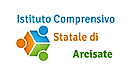 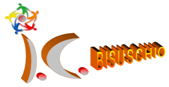 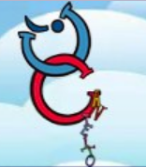 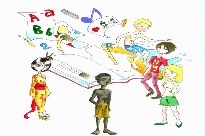 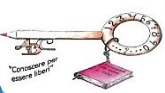 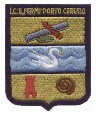 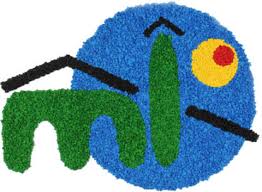 ISTITUTO COMPRENSIVO ARCISATEISTITUTO COMPRENSIVO BISUSCHIOISTITUTO COMPRENSIVO CANTELLOISTITUTO COMPRENSIVO INDUNO OLONAISTITUTO COMPRENSIVO MALNATEISTITUTO COMPRENSIVO PORTO CERESIOISTITUTO COMPRENSIVO VIGGIÚIndicatoreIllustrazioneConoscenzeContenuti disciplinari appresiAbilitàApplicazione e rielaborazione delle conoscenzeLinguaggioUso di un linguaggio disciplinare specificoCRITERI DI VALUTAZIONE ESPRESSI IN DECIMIINDICATORI PER LA VALUTAZIONE DELLE DISCIPLINECRITERI DI VALUTAZIONE ESPRESSI IN DECIMIINDICATORI PER LA VALUTAZIONE DELLE DISCIPLINECRITERI DI VALUTAZIONE ESPRESSI IN DECIMIINDICATORI PER LA VALUTAZIONE DELLE DISCIPLINE10ConoscenzeHa una conoscenza completa, approfondita e ben strutturata dei contenuti disciplinari.10AbilitàComprende e applica con sicurezza e autonomia le conoscenze in diversi contesti; le rielabora in modo originale e analitico operando collegamenti efficaci .10LinguaggioSi esprime con un linguaggio ricco e ben articolato, utilizzando un lessico appropriato.9ConoscenzeHa una conoscenza completa e approfondita dei contenuti disciplinari.9AbilitàComprende e applica con sicurezza e autonomia le conoscenze in diversi contesti; le rielabora in modo personale operando collegamenti pertinenti.9LinguaggioSi esprime con un linguaggio ricco e ben articolato, utilizzando un lessico appropriato.8ConoscenzeHa una conoscenza completa dei contenuti disciplinari.8AbilitàComprende e applica in modo corretto e autonomo le conoscenze in diversi contesti; le rielabora operando collegamenti adeguati.8LinguaggioSi esprime con un linguaggio chiaro e corretto, utilizzando un lessico appropriato.7ConoscenzeHa una conoscenza globalmente corretta dei contenuti disciplinari.7AbilitàComprende e applica correttamente le conoscenze in contesti simili e opera semplici collegamenti.7LinguaggioSi esprime con un linguaggio sostanzialmente appropriato, utilizzando un lessico adeguato all'intenzione comunicativa.6ConoscenzeHa una conoscenza essenziale dei contenuti disciplinari.6AbilitàComprende globalmente e applica le conoscenze in modo mnemonico in contesti noti.6LinguaggioSi esprime con un linguaggio semplice, utilizzando un lessico di base e talvolta ripetitivo.5ConoscenzeHa una conoscenza frammentaria dei contenuti disciplinari.5AbilitàComprende ed applica in modo incerto le conoscenze.5LinguaggioSi esprime con un linguaggio impreciso, utilizzando un lessico spesso carente.4ConoscenzeHa una conoscenza lacunosa dei contenuti disciplinari.4AbilitàAnche se guidato, rivela notevoli difficoltà nella comprensione e nell'applicazione delle conoscenze.4LinguaggioSi esprime con un linguaggio stentato, utilizzando un lessico poco pertinente.3ConoscenzeHa una conoscenza gravemente lacunosa dei contenuti disciplinari.3AbilitàAnche se guidato, rivela gravi difficoltà nella comprensione e non possiede la strumentalità di base.3LinguaggioSi esprime con un linguaggio inadeguato all'intenzione comunicativa.2ConoscenzeNon ha conoscenza dei contenuti disciplinari.2AbilitàAnche se guidato, rivela gravissime difficoltà nella comprensione e non possiede alcuna strumentalità di base.2LinguaggioSi esprime con un linguaggio inadeguato all'intenzione comunicativa.1ConoscenzeNon ha conoscenza dei contenuti disciplinari.1AbilitàAnche se guidato, rivela gravissime difficoltà nella comprensione e non possiede alcuna strumentalità di base.1LinguaggioSi esprime con un linguaggio inadeguato all'intenzione comunicativa.Conosce espressioni, documenti e contenuti essenziali della Religione CattolicaRispetta ed apprezza i valori etici e religiosi nell’esistenza delle persone e nella storia dell’umanitàOttimoHa una conoscenza approfondita di espressioni, documenti e contenuti della     religione cattolica ed opera efficaci collegamenti disciplinariPartecipa in modo attivo e vivace a tutte le proposteÈ aperto al dialogo educativo; rispetta le idee; riflette sugli argomenti in modo criticoDistintoHa piena conoscenza di espressioni, documenti e contenuti disciplinari della religione cattolicaPartecipa con motivazione alle differenti proposteUtilizza un linguaggio preciso; è disponibile al confronto e al dialogoBuonoRivela conoscenze adeguate di espressioni, documenti e contenuti disciplinari della religione cattolicaPartecipa spontaneamente e con pertinenza alle proposteSi impegna per dare il proprio contributo nei dialoghi e nei confrontiSufficienteConosce con sufficiente precisione espressioni, documenti e contenuti disciplinari della religione cattolicaPartecipa saltuariamente alle attività in classeÈ disponibile al dialogo e al confronto, se stimolato; si adegua alle idee degli altri.Non sufficienteConosce in modo molto superficiale espressioni, documenti e contenuti della religione cattolicaFatica ad applicare le sue conoscenze nel rispetto dei valori eticiNon partecipa alle attività e non dialoga sugli argomenti presentatiCOMPETENZE DI CITTADINANZALIVELLO DI PADRONANZALIVELLO DI PADRONANZALIVELLO DI PADRONANZALIVELLO DI PADRONANZACOMPETENZE DI CITTADINANZAINIZIALEBASEINTERMEDIOAVANZATOPrendersi cura di sé e degli altri e dell'ambienteNon sempre ha cura e rispetto di sé; comprende a fatica l'uso adeguato di materiali, risorse, strumenti propri e comuni.Va sollecitato al rispetto dei compagni e del personale scolastico.Fatica a rispettare le regole stabilite per ogni spazio della scuola; va guidato ad acquisire consapevolezza verso l'ambiente come bene comune.Generalmente ha cura e rispetto di sé; utilizza con sufficiente riguardo materiali, risorse, strumenti propri e comuni.Di solito rispetta i compagni e il personale scolastico, assumendo atteggiamenti e comportamenti adeguati.Non sempre si adegua alle regole stabilite per ogni spazio della scuola; sa che l'ambiente è un bene comune e quasi sempre lo rispetta.Ha cura e rispetto di sé come presupposto di un sano stile di vita; utilizza correttamente materiali, risorse, strumenti propri e comuni.Rispetta i compagni e il personale scolastico, assumendo atteggiamenti e comportamenti responsabili.Rispetta le regole stabilite per ogni spazio della scuola; sa che l'ambiente è un bene comune e ne ha cura.Ha sempre cura e rispetto di sé come presupposto di un sano e consapevole stile di vita; utilizza con riguardo materiali, risorse, strumenti propri e comuni.Rispetta in ogni situazione i compagni e il personale scolastico, assumendo atteggiamenti e comportamenti corretti e responsabili.Rispetta sempre le regole stabilite per ogni spazio della scuola; è consapevole che l'ambiente è un bene comune e si impegna per salvaguardarlo.Assumere atteggiamenti cooperativi e collaborativiSi mostra poco collaborativo e disponibile verso i compagni.Fatica a riconoscere il ruolo dell'insegnante e ad essere rispettoso nei suoi confronti.Nella maggior parte dei casi instaura relazioni positive con i compagni.Si adegua al ruolo dell'insegnante rapportandosi   se necessario.Instaura sempre relazioni positive con tutti i compagni.Riconosce il ruolo dell'insegnante; collabora spontaneamente relazionandosi con atteggiamenti di rispetto e fiducia.In ogni situazione instaura rapporti collaborativi con i compagni esercitando una leadership positiva.È consapevole del ruolo dell'insegnante; collabora fattivamente relazionandosi con atteggiamenti di stima e fiducia.Agire in modo consapevole e responsabilePartecipa in modo saltuario anche se sollecitato.Partecipa alla vita scolastica selettivamente e solo su sollecitazione.Partecipa alla vita scolastica in modo attivo, interessato e abbastanza responsabilmente.Partecipa alla vita scolastica apportando un contributo costruttivo, personale, cooperativo e responsabile.Essere autonomi nella gestione di sé e del proprio lavoroVa stimolato a svolgere lavori e attività assegnati; è poco disponibile a seguire le indicazioni dei docenti.È spesso sprovvisto degli strumenti operativi per eseguire il proprio lavoro.Svolge in modo saltuario lavori e attività assegnati.Utilizza su indicazione gli strumenti operativi per eseguire il proprio compito; fatica a trovare soluzioni adeguate in autonomia.  Svolge con regolarità lavori e attività assegnati.Utilizza gli strumenti operativi adeguati al proprio lavoro; trova soluzioni corrette usando conoscenze e abilità acquisite.Svolge con regolarità, cura e precisione qualsiasi lavoro e attività assegnati.Utilizza con consapevolezza gli strumenti operativi adeguati al proprio lavoro; trova soluzioni efficaci e personali mettendo in gioco le proprie conoscenze e abilità.